Уважаемые родители и дети!Участились случаи чрезвычайных происшествий с детьми на замерзших водоемах, которые возникают по ВАШЕЙ вине и легкомыслию.Не знание элементарных правил безопасного поведения – первопричины грустных и порой ТРАГИЧЕСКИХ последствий.Уважаемые родители!            Не оставляйте детей одних! Заботьтесь о безопасности детей, придерживаясь правил безопасного поведения в быту. Это стоит Ваших усилий! Воспитывайте у детей навыки культуры безопасного поведения, демонстрируя осторожность на собственном примере. Найдите несколько минут на откровенный разговор с детьми об этом. Помните, что эти минуты будут измеряться ценой жизни. А чтоб не случилась беда - необходимо давать детям четкие знания и умения, как действовать в той или другой ситуации. Помните, что жизнь наших детей зависит только от нассамих!    Взрослому человеку вполне понятно, что передвижение по льду связано с большой  опасностью. Нужно объяснить ребенку, что игры на льду – это опасное развлечение. Не всегда осенний лед под тяжестью человека начинает трещать, предупреждая об опасности, а сразу может провалиться. Опасно находиться на льду водохранилищ. Часто ветром отрываются большие поля льда, на которых находятся рыболовы и дети. Для их спасения применяется спецтехника и не всегда удается спастиутопающих.                                                 Дорогие дети!         Переходить водоемы строго запрещается. Недопустимы игры на льду. Гулять по льду, удаляться от берега очень опасно. Такие поступки, как правило, заканчиваются трагически. Опасно также находиться на обрывистом берегу, так как быстрое течение водыподмываетирушитего.Далеконевсегдаможноспастиутопающего.Подольдом существует течение воды, образуя большое количество водоворотов, которые небезопасны     и   для  утопающих, и  для  спасателей.                                              Это ВАЖНО знать!·                     Безопасным для человека считается лед толщиною не менее 10 сантиметров в пресной воде и15 сантиметров всоленой.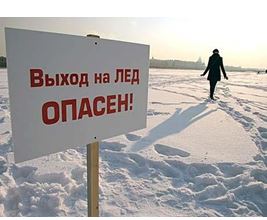 ·                     В устьях рек и притоках прочность льда ослаблена. Лед непрочен в местах быстрого течения, бьющих ключей и стоковых вод, а также в районах произрастания водной растительности,  деревьев, кустов.Если   температура   воздуха   выше   0   градусов держится более трех дней, то прочность льда снижается на 25%.Ни в коем случае нельзя выходить на лед в темное время суток и при плохой видимости (туман, снегопад, дождь).Следует опасаться мест, где лед запорошен снегом: под снегом лед нарастает значительно медленнее. Если вы видите на льду темное пятно - в этом месте лед тонкий.Не приближайтесь к тем местам, где растут деревья, кусты, камыши, торчат коряги, где ручьи впадают в реки, происходит сброс теплых вод с промышленных предприятий. Здесь наиболее вероятно провалиться под лед.Если на запорошенной снегом поверхности водоема вы увидите чистое, не запорошенное снегом место, значит, здесь может быть полынья, не успевшая покрыться толстым крепким льдом.Прозрачный, без пузырьков, без растительности, голубоватый или зеленоватый – такой лед прочнее, чем непрозрачный (матовый), желтоватый, рыхлый, с пузырьками воздуха, с растительностью.Если вы собираетесь перейти через реку на лыжах, то крепления на них надо отстегнуть, петли палок на кисти рук не накидывать; сумку или рюкзак повесить на одно плечо – в случае опасности все это постараться сбросить с себя.Группе людей, проходящих по льду, необходимо идти на расстоянии не менее пяти метров друг от друга.При перевозке небольших грузов, их следует класть на сани или брусья с большой площадью опоры на лед, чтобы избежать провала.Внимательно слушайте и следите за тем, как ведет себя лед.Если лед начал трескаться, осторожно ложитесь и ползите по своим следам обратно.     Важно знать телефоны вызова экстренных служб: 112